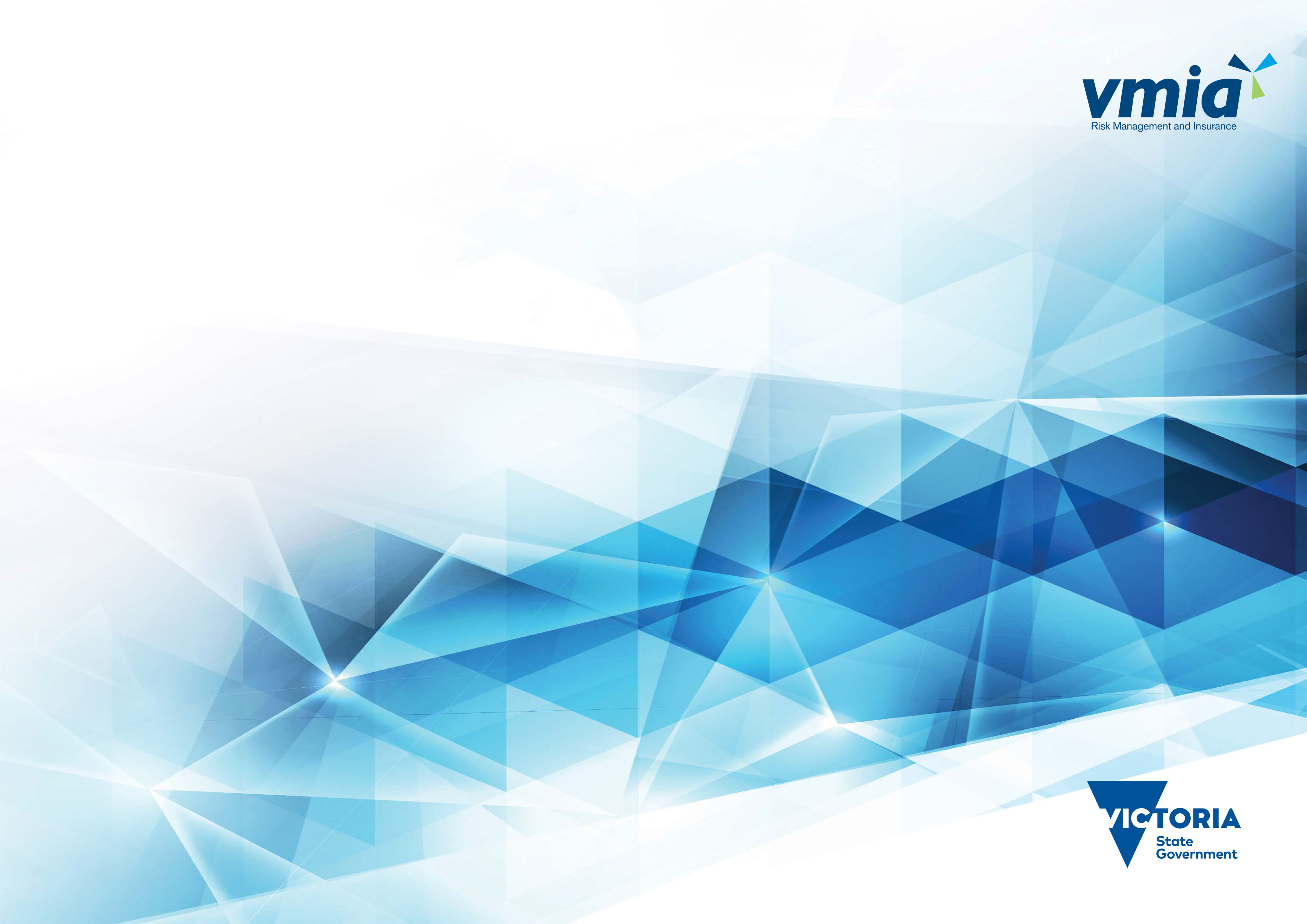 IACT Background The IACT was developed in a project with East Grampians Health Service and the Victorian Managed Insurance Authority (VMIA).IACT ContentThe generic IACT provides the basis for an internal audit of any clinical program or service.  The IACT will require modification in terminology and scope to suit the context in which it will be used. The IACT comprises four sections:Quality Systems Evaluation – a review of the implementation of the main quality systems of service delivery in the clinical area. Clinical Process Evaluation- a review of the documents that support clinical processes in the clinical area.Clinical Data Review – a review of patient related data routinely monitored and analysed by the organisation for quality improvement purposes in the clinical area.Patient Record Review – a review of patient records for appropriate clinical processes required in all patients and specific clinical processes required in defined sub populations.Using the IACTThe IACT is used by an internal auditor with an independent clinical expert appointed by the health service. The complete tool can be used for a comprehensive review of the area or select criteria to focus in on areas of risk (for example: assessment or discharge and outcomes). The scope of the audit the number of criteria and the patient groups are agreed by the team before starting. Part 4 of the IACT can be applied to all patient populations in the service/unit and/or higher risk-complex sub populations.The IACT columns as followsCriteria: Definition of what is being measured Desired processes to address criteria: Lists the processes that are examined to provide evidence of meeting the criterionEvidence to support processes: Lists the possible sources of evidence used to determine if the process for each criterion are present. Additional evidence may be sought by the audit teamMethod of data collection: Lists possible methods of collecting evidence related to each process Phase: Suggestions as to whether the evidence could be reviewed onsite or offsite. This assists in planning the requirements for pre audit offsite documentation and documentation required onsiteIA+/-ED expert: Who is involved with each phase of evidence collection and reviewRating: The column for recording the rating of the evidenceRecording the resultsThis tool is used to record information from the internal audit. The ‘Evidence to Support Process’ column is populated with the evidence for each criterion.Part 4: The patient file data from individual patient files for is documented on separate data collection sheets provided and the aggregate score for each criterion is recorded in the evidence columns in this tool.  A record of the aggregate score for each criteria audited in section four must be made to enable the organisation to re-audit post implementation of the internal audit recommendations. Also recorded is a severity rating of the findings (see part 4 for instructions).Criteria ratingEach organisation will have their own system of rating of controls and the priority of recommendations. In part 4 of the tool the clinical expert rates the aggregate findings in terms of severity (as described below).  This allocation of rating, by the clinical experts allows the internal auditor to incorporate clinical findings and recommendations from Part 4 into the final audit report.Severity rating for Part 4For each of the aggregate criterion results the clinical expert (with the assistance the internal auditor if required) makes a severity rating in terms of the risk, the omissions in care or documentation, represent to the organisation and the urgency with which it is required to be addressed.The rating scale used needs to be confirmed by the internal auditor suggested is to follow the form of high, medium and low ratings based on consideration of the following criteria:likelihood of the error to potentially cause signiﬁcant harmthe likelihood to expose the health service to successful litigationurgency with which it needs to be addressed by the organisationThis first section of the IACT is used to evaluate the implementation and effectiveness of all (or selected parts depending on the scope of the audit) of the organisation wide quality structures and systems that support quality care and control risk in the service/unit.This second section of the clinical internal audit tool is used to evaluate the appropriateness of documents (policies, procedures and guidelines) that support all (or selected parts) of the clinical related processes that control risk in the service/unit under internal audit.This third section of the clinical internal tool is used to evaluate the type of patient related data that is collected and analysed in the ED/UCC for quality improvement purposes. The data is separated in to process and outcome data. The audit does not collect and verify the raw data but looks at the units own collection and analysis of this data.SamplingThe audit sample comprises a minimum of 10 randomly selected files for each subpopulation group selected in the scope of the internal audit with admissions in the last 12 months. All general criteria are examined on an agreed random sample of these files and the population specific criteria would be examined in all the relevant medical files of patients falling in the specified subpopulation.  An additional consideration in the selection of files is to cover different shifts in the clinical area, for example some files randomly selected from the evening/night shift. For rural health services it may not be possible to get a large numbers of cases in the specific subpopulation in the last 12 months. A minimum of 5 randomly selected files for each subpopulation group selected in the scope of the internal audit with admissions in the last 12 months. All general criteria would be examined on an agreed random sample of these files (minimum of 10) and the population specific criteria would be examined in all the relevant medical files of patients falling in the specified subpopulation. Patient files need to be checked for suitability prior to the internal audit and there needs also to be provision made for additional files if needed at the onsite visit.How to document dataThe patient file data from individual patient files for Part 4 are documented on the separate data collection sheets for the general and sub population specific criteria.  The aggregate data from all the patient records is recorded in the evidence columns in this document. In most cases the aggregate data required to be entered in this document is an indication of the total number of files that demonstrate the criterion (the numerator) over the total number of files examined (the denominator). For some criterion the calculation of an average and or median time for an activity to occur is required. The average or mean is the arithmetic average of a set of numbers. The mean is used for values that fall in a normal distribution. The median relates to a value lying at the midpoint of a distribution of observed values. The median is generally used for skewed distributions. The mean is not a robust metric since it is largely influenced by outliers. The median is better suited for skewed distributions to derive at central tendency as it is more robust. In scoping the internal audit a decision will need to be made regarding the use of the mean or the median for criterion listed in Part 4. Generally the median is a more representative measure of the time for an activity to occur.Assessment of Severity RatingFor each of the aggregate criterion results demonstrating a significant omission of care the clinical expert (with the assistance the internal auditor if required) needs to make a severity rating in terms of the risk, the omissions in care or documentation, represent to the organisation the and the urgency with which it is required to be addressed.The rating scale used needs to be confirmed by the internal auditor but would generally follow the form of high, medium and low ratings based on consideration of the following criteria:likelihood of the error to potentially cause signiﬁcant harmthe likelihood to expose the health service to successful litigationurgency with which it needs to be addressed by the organisationRecommendationsFor each of the criterion with a severity rating the clinician should provide a brief recommendation to improve practice.This next section of the patient record review examines criteria in specific sub populations. The subpopulation included in the audit and the sample size would be confirmed in the planning process and scoping of the internal audit. An example of criteria developed for a high risk population is shown below. CRITERIADESIRED PROCESSES TO ADDRESS CRITERIAEVIDENCE TO SUPPORT PROCESSES(record evidence sighted)METHOD OF DATA COLLECTIONPHASE IA+/-CLINICAL EXPERTPOLICIES AND GUIDELINESPOLICIES AND GUIDELINESPOLICIES AND GUIDELINESPOLICIES AND GUIDELINESPOLICIES AND GUIDELINESPOLICIES AND GUIDELINESService/Unit level policies and procedures guide appropriate delivery of care through the client pathwayPeriodic monitoring of compliance with Service/Unit  level policies and procedures, protocols occurs through audit or other evaluation processesAudits and Clinical audit schedules and reportse.g. Documentation schedules and individual audit reportsStaff Interview,Document ReviewOffsite/OnsiteIAService/Unit level policies and procedures guide appropriate delivery of care through the client pathwayPolicies, procedures and protocols are regularly reviewed/updatedClear process documented for regular review of policies, procedures and protocolsSample of policies and procedures  have last review date and next review date documented (*record evidence in worksheet)Document reviewOffsiteIAService/Unit level policies and procedures guide appropriate delivery of care through the client pathwayA clear process by which Service/Unit policies and procedures are distributed to and understood by employees.Clear process documented for distribution and staff acknowledgement e.g. employee acknowledgment of their receipt of the information, confirmation that they have read it and understand it,Staff interviewDocument reviewOnsiteIAWORKFORCEWORKFORCEWORKFORCEWORKFORCEWORKFORCEWORKFORCENew staff receive appropriate orientation to the Service/Unit  The Service/Unit  has orientation guidelines, procedures, checklists and logs to ensure comprehensive orientation for the clinical workforce in key areas identified through a risk based approachService/Unit  orientation procedures, guidelines, checklistsSample of staff have orientation to Service/Unit  recorded in appropriate documentation/log(*record evidence in worksheet)Staff interviewDocument reviewOffsite/OnsiteIAIndividual scope of practice is defined and periodically reviewed The scope of practice of individual staff in Service/Unit is documented and there is evidence of regular  review after recredentiallingLog of scope of practice or addendum to position description documenting approved scope  of practice such as:(list procedures specfic to service/unit that require approval and credentialling check prioir to being included in indivdiual scope of practice e.g. procedural sedation)Document reviewOnsiteIA + Clinical ExpertNew staff have appropriate skills and knowledge of maternity servicesNew staff undergo initial credentialling  to ensure skills and knowledge are current and approriate to the individual scope of practice Credentialling policy/procedure Audit of new staff personnel files for initial credentialling including:Document reviewOnsiteIA and Clinical ExpertExisting staff are competant to undertake their defined scope of practice Periodic re credentialling of staff occurs to ensure skills and experience are appropriate to deliver defined scope of practice Evidence of system to periodically review currency of training, qualifications, registration,  experience and currency of skills required to deliver defined scope of practiceIncludes all visiting staffService Unit requirements include:registration status and any restrictions of scope of practicereview of recent practicereview of current organisaton mandatory trainingDocument reviewOnsiteIA+ Clinical ExpertStaff undertake professional development relevant to the Service/Unit and their individual  scope of practiceThe Service/Unit has an education plan based on:Type and frequency of competency based requirements for Service/Unit   and needs analysis of staff and consideration of presentation risks Service/Unit  Education Plan which includes at education to be provided by the organisation and the frequency required (e.g. annual)Regional collaboration agreement re access to educationDocument review, staff interviewOnsiteIA and Clinical ExpertThe education program is periodically evaluatedEducation evaluation, analysis and recommendations Frequency of evaluationDocument reviewOffsiteIAIndividual professional development for Service/Unit  is planned and implementedProfessional Development Plans in Personnel file% of sampled staff with  service /unit specific qualifications(*record evidence in worksheet)Document reviewOnsiteIA and Clinical ExpertThe Service/Unit  periodically reviews the scope of services providedThe conditions under which specific diagnostic groups will be transferred or admitted from the Service/Unit  have been clearly defined in documentatione.g. Service/Unit Admission Policy Document reviewOffsiteIA+Clinical ExpertAppropriate levels of staffing in the Service/Unit The rosters demonstrate appropriate staffing in Service/Unit  with respect to medical, nursing, administrative and other personnel.Document reviewStaff interviewOnsiteClinical ExpertAppropriate access to specialist consultationThe rosters demonstrate there is appropriate access to specialist consultatione.g. 24 hour access to general  surgery, orthopaedics, general medicine, anaesthesia, intensive care and paediatricsEvidence of contact list for external specialistsRegional collaboration agreement re access to specialists/telemedicineDocument reviewOnsiteClinical ExpertAppropriate access to support servicesThe rosters demonstrate there is appropriate access to support services e.g.  24 hour per day access to pathology, radiology and operating theatresOnsiteDocument reviewOnsiteClinical ExpertStaff culture in the Service/Unit   is at an acceptable levelWorkforce Culture at the Service/Unit  level is assessed, analysed and responded toWorkforce culture evaluation and analysis  may include :Staff satisfaction evaluation and analysis  for Service/Unit  sick leave rate analysis for Service/Unit turnover rate analysis for Service/Unit OffsiteDocument reviewOffsite/OnsiteIARISK MANAGEMENTRISK MANAGEMENTRISK MANAGEMENTRISK MANAGEMENTRISK MANAGEMENTRISK MANAGEMENTRisk identification and  assessment occurrs regularlyThe Service/Unit  undertakes the identification and analysis of risks (including clinical) Risk profile or register for Service/Unit includes clinical risksReview risk registerOnsiteIAA risk based methodology is applied to the approval of new procedures and equipment, within the Service/Unit   Applications for use of new equipment/procedures with evidence that a risk assessment has been undertakenStaff interview. Document reviewOnsiteIA+Clinical ExpertMonitoring of risk occurs regularlyService/Unit risks that have been identified as requiring action have assoIACTed action plans with strategies for risk reduction, timelines and responsibilitiesDocument reviewOnsiteIARisk rating of identified Service/Unit risks changing over time (mitigating)Risk register shows progression of risk managementDocument reviewOnsiteIAService/Unit Risk escalation is consistent with the organisation’s risk management frameworkEvidence if risk escalation to appropriate position Document reviewOnsiteIAControls put in place to manage key risks are monitored for effectiveness   Testing of contols identified in risk assesssment (procedures, clinical guidelines compliance) occurs periodically Audit occurs against known high risksDocument reviewOnsiteIA+Clinical ExpertRisk reporting and communication is effectiveThe risk profile of the Service/Unit   is reported to relevant risk committeePeriodic risk profiling and reportingDocument reviewOffsiteIACommunication to staff occurs regarding key Service/Unit   risks and emerging risks and management strategies (minutes, agendas, bulletins)Staff interview, document reviewOnsiteIAThere is clear ownership of risk management through allocation of risk portfolios to Service/Unit  staffRisk register demonstrates risk ownershipDocument reviewOnsiteIAAll incidents and near misses are reported, appropriately documentated and managedService/Unit incidents, adverse events and near misses are recorded in the incident systemReview of incident registerReview of audits from patient file review for coverage of all incidentsIncident  database reviewOnsiteClinical ExpertAll incidents and near misses are reported, appropriately documentated and managedManagement are able to track the incident trends in the Service/Unit  and there is evidence of action takenIncident reporting finding trends data over 3yr periodReport reviewOnsiteClinical ExpertService/Unit  Staff are familiar with the process for reporting incidents and for open disclosureStaff interviewOnsiteIA+Clinical ExpertRoot casue analysis of serious incidents or adverse events is undertaken in the Service/Unit Sample of highest category incidents have had root cause analysis undertaken(*record evidence in worksheet)Report reviewOnsiteClinical ExpertQUALITY IMPROVEMENTQUALITY IMPROVEMENTQUALITY IMPROVEMENTQUALITY IMPROVEMENTQUALITY IMPROVEMENTQUALITY IMPROVEMENTResponsibility for quality improvement is clearly assigned in the Service/Unit   All relevant responsbilities for quality have been allocated in  Service/Unit  and individuals understand and enact their responsbilities in relation to qualitye.g. Responsibilities for quality plan oversight and implementationAudits and Clinical auditsMonitoring and reporting on qualityDevelopment of clinical pathwaysSentinel event monitoringComplaint investigation and resolution PD’s of managers and staff,Staff interviewOffsite/ onsiteIAAll relevant responsbilities for quality have been allocated in  Service/Unit  and individuals understand and enact their responsbilities in relation to qualitye.g. Responsibilities for quality plan oversight and implementationAudits and Clinical auditsMonitoring and reporting on qualityDevelopment of clinical pathwaysSentinel event monitoringComplaint investigation and resolution PD’s of managers and staff,Staff interviewOffsite/ onsiteIAThe accountability and reporting mechanisms for quality of care in the Service/Unit  are documented and followed  Clear accountabilities for the service quality of care are reflected through relevant metrics/reports provided in line with a reporting framework to the board, relevant committees and management in relation to the Service/Unit quality of care?Evidence of scheduled reports or reporting framework with specification of reporting frequency, accountability and responsibility. Data reported may include: Mandatory indicators - Victorian Minimum Dataset and SOP KPI’snon mandatory indicators– ACHS Clinical IndicatorsClinical audit reportsDocument reviewOnsiteIA+Clinical ExpertData is used to improve processes in the Service/Unit  Reports and minutes to committee  show monitoring data over time and improvement in processes as a result of monitoringDocument reviewStaff interviewOnsiteIA and Clinical ExpertThere is a process in place and regular meetings to feedback results of any monitoring or audits and any action arising to Service/Unit staffReports and minutes , newsletter demonstrate communication to staff  in relation to monitoring and related quality improvement actionsDocument reviewStaff interviewOnsiteClinical ExpertQuality improvement is a planned coordinated activityThere is a quality improvement plan for the Service/Unit that has:clear links to whole of hospital strategic quality initiatives  timeframes, responsibilitiesevaluation  resulted in improvementService/Unit  quality plan demonstrating requirements that has been evaluatedDocument reviewStaff interviewOnsiteClinical ExpertPATIENT EXPERIENCEPATIENT EXPERIENCEPATIENT EXPERIENCEPATIENT EXPERIENCEPATIENT EXPERIENCEPATIENT EXPERIENCEPatient experience is periodically evaluated with appropriate tools in the Service/Unit   according to organisation policyThe analysis of patient experience/satisfaction in Service/Unit  is undertaken and analysed periodically to improve quality of care Recommendations from patient experience assessment implemented and evaluated e.g.Understanding of interventionsUnderstanding of discharge self-managementInvolvement in care planningUnderstanding of medication managementUnderstanding  of follow up appointmentDocument reviewOnsiteIA and Clinical ExpertPatient complaints in the Service/Unit  are resolved within organisational timelinesThere is analysis and action in relation to Service/Unit   complaintsTimely response to complaintsMajority of complaints resolvedStaff are aware of the organisation’s open disclosure processComplaints policy and procedureAnalysis of complaints process effectiveness (timeliness and resolution)Open disclosure policy understood by staffDocument reviewStaff InterviewOnsiteIAINFRASTRUCTUREINFRASTRUCTUREINFRASTRUCTUREINFRASTRUCTUREINFRASTRUCTUREINFRASTRUCTUREIT systems support recording and reporting on key dataA functional electronic patient information management system that enables data reporting in Service/Unit A safe effective data system that allows:Timely reporting of Clinical Expert dataData presented in a format that enables analysis e.g. trends Secure system with password protection and timeout Staff InterviewOnsiteClinical ExpertThe financial resources of the Service/Unit   are managed appropriatelyA departmental budget is linked to the Service/Unit  operational  plan (which aligns with the organisation’s strategic plan)Service/Unit  budget with links to unit operational plan and organisational  strategyDocument reviewOffsiteIAThe infrastructure resources of the Service/Unit   are managed appropriatelyThere is an equipment maintenance register that is currentEquipment such as:resuscitation monitoring(ECG, BP, )Document reviewOnsiteIA+Clinical ExpertThe infrastructure resources of the Service/Unit   are managed appropriatelyEquipment appropriate to the service is available when neededStaff interviewOnsiteClinical ExpertThere is an effective system for restocking essential itemsDocument review Staff interviewOnsiteIA	CRITERIADESIREDPROCESSES TO ADDRESS CRITERIAEVIDENCE TO SUPPORT PROCESSES(record evidence sighted)METHOD OF DATA COLLECTIONPHASEIA+/-Clinical Expert ACCESSACCESSACCESSACCESSACCESSACCESSDocument/s support the prioritisation of patients in a timely mannerThere is a current policy/procedure for patient prioritisation which addresses the requirements for:A uniform approach to undertaking the assessment of priority categoryHow to document priority categoryAny prioritisation compentency requriements for staffOrientation to prioritisation for all new staffDocument  contains all elementsDocument ReviewStaff interviewOffsite Clinical ExpertASSESSMENTASSESSMENTASSESSMENTASSESSMENTASSESSMENTASSESSMENTDocument/s support the   initial assessment of patient clinical statusThere is a current procedure/protocol/template for patient initial assessment  that outlines:key clinical observations to be recordedTimeframes for initial assessment to be undertakenDocument  contains all elementsDocument ReviewStaff interviewOffsiteClinical ExpertDocument/s support the provision of a comprehensive assessmentThere is a current  procedure/protocol  for patient comprehensive assessment with a minimum standard defined for comprehensive assessment including:Structured historyObjective examinationTimeframes for comprehensive assessment to be undertakenDocument  contains all elements Document ReviewStaff interviewOffsiteClinical ExpertPatient informed consent for intervention has been obtainedThere is a current  policy/procedure for patient informed consent in Service/Unit  that has been  implemented Policy/procedure for informed consent available and accessibleIdentification of procedures requiring consent is understood by staffDocument ReviewStaff interviewOffsite/OnsiteClinical ExpertDocument/s support the periodic monitoring of patient clinical status  There is a current procedure/protocol  for patient monitoring and documentation of clinical status with:Physiological monitoring requiredClear clinical deterioration escalation triggers Clear requirements  for use of emergency codesDocumented process includes mechanisms for additional assistance with clinical deteriorationDocument ReviewStaff interviewOffsiteClinical ExpertDocument/s support timely  medical/ specialist reviewThere is a current procedure/protocol outlining:communication of deterioration and handover protocolstimeframe for medical/speciality consultant reviews to be carried out to faciliatate treatment and discharge/dispositionDocumented process for communIACTion and handover for specialist review or receiving drug order by phoneDocument ReviewStaff interviewOffsiteClinical ExpertDocument/s support  the referral of patients  to support services in a timely mannerThere is a current procedure/protocol  for referral to support services including:Pathology, Imaging, Pharmacy,Surgery, Acceptable turnaround times   Document ReviewStaff interviewOffsiteClinical ExpertINTERVENTIONINTERVENTIONINTERVENTIONINTERVENTIONINTERVENTIONINTERVENTIONService/Unit procedures and protocols are evidence based and reviewed periodicallyService/Unit  clinical procedures and protocols  reference current clinical standards and guidelines. This is supported by a system to make readily available clinical standards and guideline   Sample of clinical procedures and protocols have clear references to clinical guidelines upon which they are based and evidence that they have been reviewed periodically e.g.Nurse initiated medication protocolsAirways management procedure/protocolPatient transfer procedure/protocolPneumothorax procedure/protocol(Specificy any condition specific protocols relevant to service/unit e.g. head injured, post surgical )(record evidence in worksheet)Readily available standards and guidelines include: emergency medicine textbooks, journals, Clinical management guidelines and protocols are available on site. There should also be access to electronic sources of medical informationDocument ReviewStaff interviewOffsiteClinical ExpertDISCHARGEDISCHARGEDISCHARGEDISCHARGEDISCHARGEDISCHARGEDocument/s support the provision of a comprehensive timely discharge plan to all of: the person, their family and other providers involved in their care.There is a current procedure/protocol  for discharge from Service/Unit  that address the requirements for:Safe dischargeAfter hours dischargetransfer  to another hospitalDischarge communicationFollow up appointmentsMedication reconciliationSafe admission policy/protocolTransfer policyDocument ReviewStaff interviewOffsiteClinical ExpertCRITERIADESIRED Expert DATA TO ADDRESS CRITERIAEVIDENCE (record evidence sighted)METHODDEMAND DATADEMAND DATADEMAND DATADEMAND DATAAdmissions/demand data is collected and analysed in the Service/Unit Total admissionsEvidence of collection and analysis of demand  and peak demand times All data reviewed onsite by Clinical Expert PROCESS DATAPROCESS DATAPROCESS DATAPROCESS DATAComplaints data is collected and analysed in the Service/Unit Number and type of complaints /10,000 admissions and trend over timeEvidence of collection and analysisIncident data is collected and analysed in the Service/Unit  Number and type of incidents /10,000  admissions and trend over timeEvidence of collection and analysisLength of stay data is collected and analysedPercentage of patients with a length of stay longer than ( specify) or average length of stayEvidence of collection and analysisUnplanned re-attendances are monitored and analysedPercentage of discharged patients who have unplanned re attendances within 48 hoursEvidence of collection and analysisAdmission type is analysedPresentation analysis may include:Reason for presentation via ICD-10 diagnosis Percentage of patients over 65 years of ageEvidence of collection and analysisMortality data is collected and analysed in the Service/Unit  Evidence of analysis and benchmarking of mortality dataEvidence of mortality data analysis used to inform actionE.g.Percentage in hospital mortality for admissions from Service/Unit Evidence of collection and analysisDocument reviewInfection Rate data is collected and analysedFalls data is collected and analysedPressure area data is collected and analysedUnplanned representation/readmission rates (within 48 hours) for Service/Unit   are collected and analysedEvidence of analysis and benchmarking of dataEvidence of data analysis used to inform actionEvidence of collection and analysisDocument reviewTime to radiology servicesAverage time to CTAverage time to MRIAverage time to Plain X rayEvidence of collection and analysisDocument reviewTime to Pathology Resultse.g. Average time to ABG resultsAverage time to Cardiac enzymes   resultsAverage time to FBE&UE resultsAverage time to Blood GROUP/cross match) resultsEvidence of collection and analysisDocument reviewFunctional Patient OutcomesMeasures of patient mobility/independenceGeneral CriterionNo.  of patients who meet criteria (Numerator)Total No. of patient files examined(Denominator)The Percentage(Numerator/ Denominator 
x 100)Average and Median TimeAssessment of severity rating 
(high, medium and low) and RecommendationsACCESSACCESSACCESSACCESSACCESSACCESSDate and time of admission  is documented INITIAL ASSESSMENT/INITIAL CLINICAL OBSERVATIONINITIAL ASSESSMENT/INITIAL CLINICAL OBSERVATIONINITIAL ASSESSMENT/INITIAL CLINICAL OBSERVATIONINITIAL ASSESSMENT/INITIAL CLINICAL OBSERVATIONINITIAL ASSESSMENT/INITIAL CLINICAL OBSERVATIONINITIAL ASSESSMENT/INITIAL CLINICAL OBSERVATIONTime of initial assessment/ clinical observations commenced is documentedRespiratory rate is documentedOxygen saturation is documentedHeart Rate is documentedBlood pressure is documentedTemperature is documentedConscious state is documented (specify other relevant to service/unit)COMPREHENSIVE MEDICAL ASSESSMENTCOMPREHENSIVE MEDICAL ASSESSMENTCOMPREHENSIVE MEDICAL ASSESSMENTCOMPREHENSIVE MEDICAL ASSESSMENTCOMPREHENSIVE MEDICAL ASSESSMENTCOMPREHENSIVE MEDICAL ASSESSMENTDocumentation of date and time of comprehensive medical assessment Average and/or median  time between initial assessment /clinical observation and comprehensive assessmentTailored patient assessment was undertaken and documentedTailored examinations undertakenNeurologicalRespiratoryCardiovascularOther relevant examsFalls risk assessment has been undertaken and documentedDIAGNOSIS AND MANAGEMENT PLAN DIAGNOSIS AND MANAGEMENT PLAN DIAGNOSIS AND MANAGEMENT PLAN DIAGNOSIS AND MANAGEMENT PLAN DIAGNOSIS AND MANAGEMENT PLAN DIAGNOSIS AND MANAGEMENT PLAN Differential diagnoses were documentedManagement plan documentedINTERVENTIONSINTERVENTIONSINTERVENTIONSINTERVENTIONSINTERVENTIONSINTERVENTIONSAn appropriate clinical response  and communication to recognised escalation triggers or deterioriation is documentedMONITORINGMONITORINGMONITORINGMONITORINGMONITORINGMONITORINGAppropriate types of monitoring of clinical condition  were undertaken and documented (e.g. respiratory rate, oxygen saturation, heart rate, BP, Temp, conscious state) Frequency of monitoring occurred at reasonable time intervals (as appropriate to patient condition or as specified in Service/Unit protocol)?Documentation was made of escalation communication/use of emergency code (if applicable)DISCHARGE PLANNINGDISCHARGE PLANNINGDISCHARGE PLANNINGDISCHARGE PLANNINGDISCHARGE PLANNINGDISCHARGE PLANNINGCopy of discharge plan in recordsIf transfer indicated , appropriate transfer documentation is recordedDate and time of discharge documentedDate and time of discharge plan documentedRecord of follow up appointment date and time in discharge planRecord of Medication prescribed and reconciliation  in discharge planInterventions provided in Service/Unit  recorded in discharge planKey contacts recorded in discharge planSelf management  strategy recorded in discharge planPopulation: For example altered conscious stateNumber of patients who meet criteria (Numerator)Total number 
of patient files examined(Denominator)Percentage(Numerator/
Denominator 
x 100)Average and Median TimeAssessment of severity rating 
(high, medium and low) and RecommendationsGlasgow coma scale undertaken and documented  Pupillary size and reaction to light documented  Orientation to person, place and time documented  Behaviour documented   Post traumatic amnesia ( tested via A-WPTAS) documented  Blood Sugar level documented  CT/MRI ordered where indicatedAverage and/or median time from patient presentation to  CT/MRI (ASAP but less than 24hr)Population:Additional specific population agreed with organisation Number of patients who meet criteria (Numerator)Total number 
of patient files examined(Denominator)Percentage(Numerator/
Denominator 
x 100)Average and Median TimeAssessment of severity rating 
(high, medium and low) and RecommendationsAgreed criteria for population(e.g. % patients over 65 years, paediatric, obstetric, infectious patients)